14.04.2020                    7 класс СККФизкультура- Тема « Первая помощь при травмах».Математика- Работа над ошибками. Стр. 253-254, Кр, №1-4 (2 вариант)Труд- Составить технологическую карту (написать план работы) для изготовления табуретки. Расписать порядок выполнения операции, необходимый инструмент, способ отделки.Труд- Составить технологическую карту (написать план работы) для изготовления табуретки. Расписать порядок выполнения операции, необходимый инструмент, способ отделки.Труд- Составить технологическую карту (написать план работы) для изготовления табуретки. Расписать порядок выполнения операции, необходимый инструмент, способ отделки.Физкультура Тема «Первая помощь при травмах»ГеометрияПостроение треугольника по трём сторонам.1.С помощью циркуля и линейки постройте треугольник АВС, в котором АВ=4см, ВС=5см, угол В=79 градусов.2. С помощью циркуля и линейки постройте треугольник АВС, в котором АВ=6см, угол А=50 градусов, угол В=80 градусов3. С помощью циркуля и линейки постройте треугольник АВС, в котором АВ=5см, ВС=6см, АС=7см.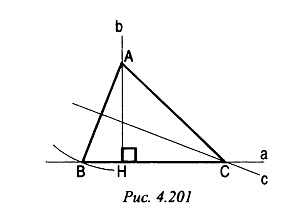 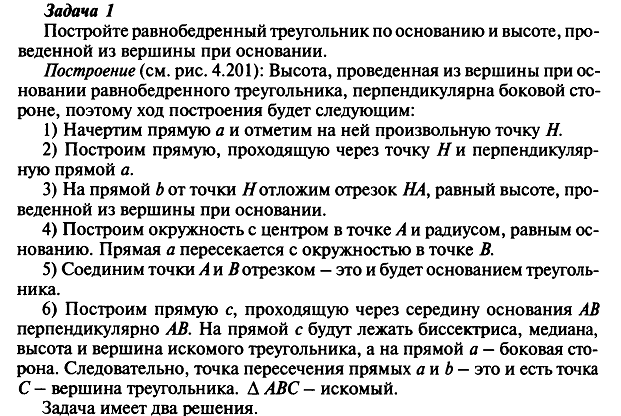 Начертить в тетради треугольник по плану, записать план построения в тетрадьТехнология ДевочкиИзготовление изделия.https://nsportal.ru/shkola/raznoe/library/2016/01/17/prezentatsiya-vidy-i-tehniki-dekorativno-prikladnogo-tvorchestvaВыбрать из презентации один из способов( по желанию),в зависимости от того, какие материалы есть дома и  выполнитьМальчикиЗадания нетТехнологияДевочкиИзготовление изделия.https://nsportal.ru/shkola/raznoe/library/2016/01/17/prezentatsiya-vidy-i-tehniki-dekorativno-prikladnogo-tvorchestvaВыбрать из презентации один из способов( по желанию),в зависимости от того, какие материалы есть дома и  выполнитьМальчикиЗадания нетБиологияКласс Однодольные.Сем.Лилейные. easyen.ru›…biologija/7_klass…7…semejstvo…lilejnye…Заполнить таблицыРусский языкПравописание не и ни. Правило стр.152-153 упр.812ИнформатикаСоздание презентации с использованием текста, графики и звука. https://урокцифры.рф/lesson/personalnye-pomoshhniki/#Сделать задания на сайте «Урок цифры.рф» по теме «Персональные помощники»